Cum scriem corect?Joc prin aplicația Wordwall https://wordwall.net/resource/3421773/hogy-%c3%adrjukj-vagy-ly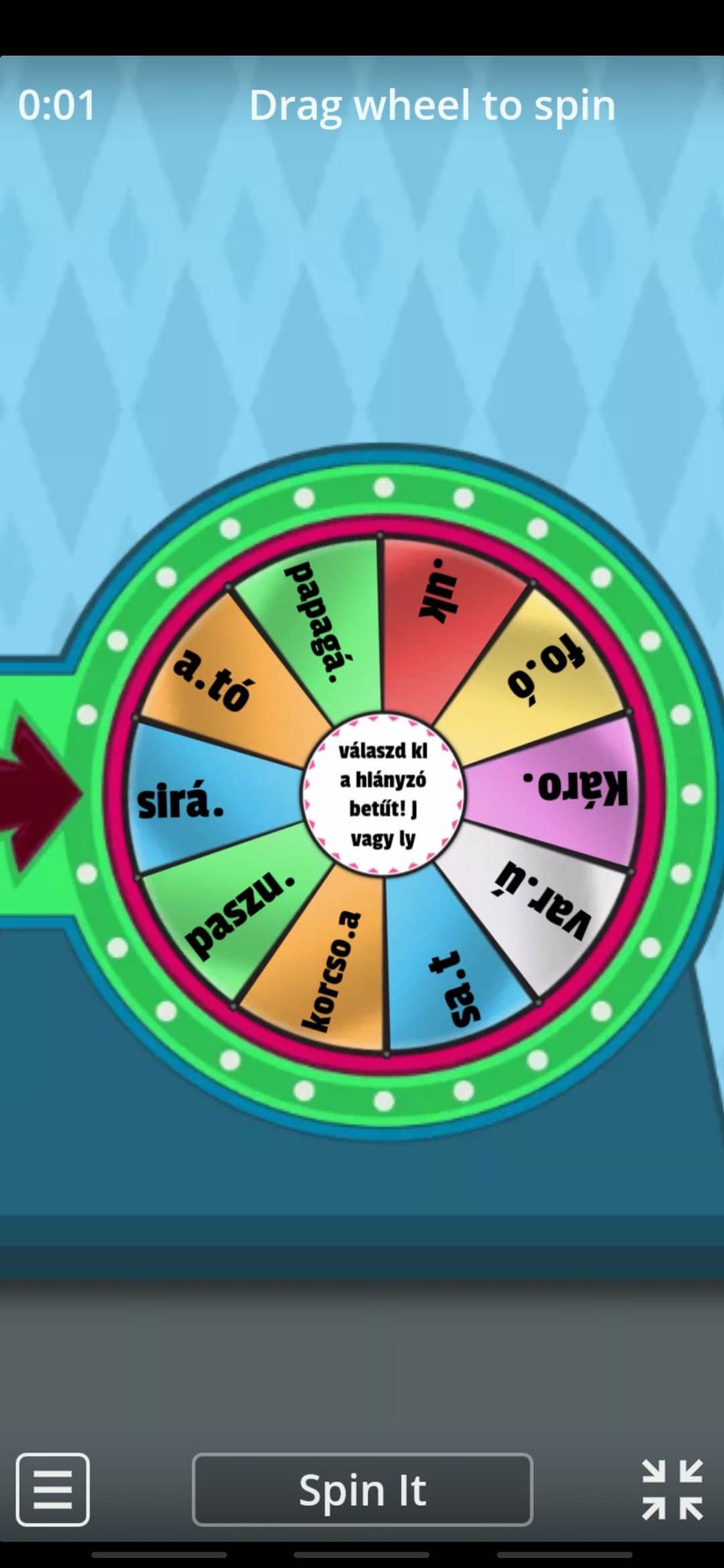 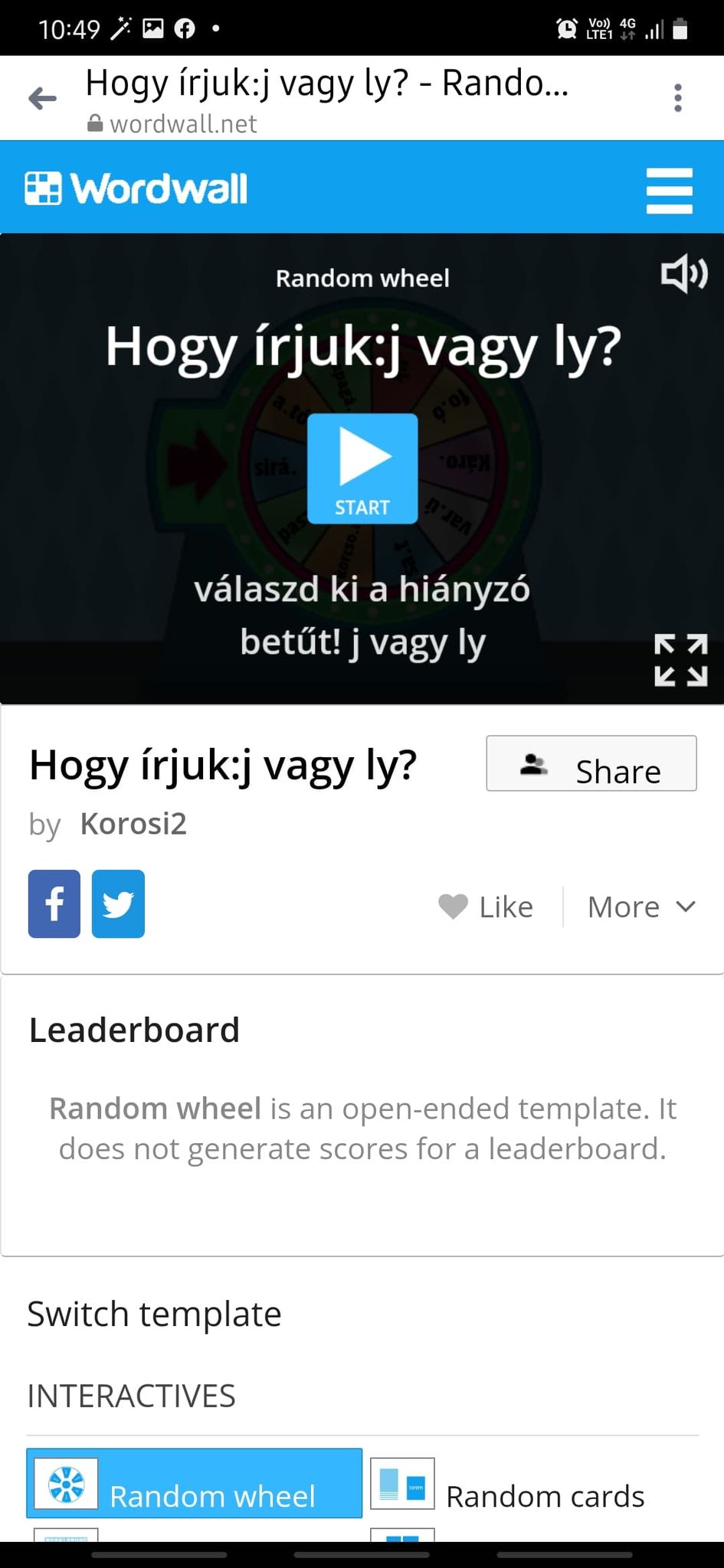 